Zajęcia dodatkowe w grupie „Sówki” 
w  Przedszkolu w Stadnickiej Woli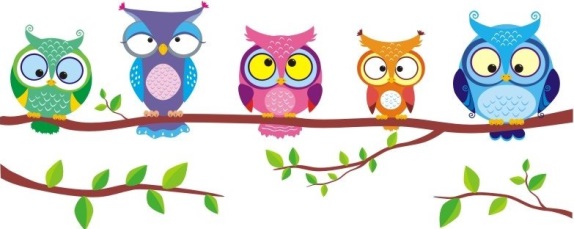 Lp.Dzień tygodniaGodzinaRodzaj zajęćNauczyciel prowadzący1.Poniedziałek10:00- 10:30BajkoterapiaAnita Adach1.Poniedziałek11:0- 11:30Język angielskiAgnieszka Kalinowska2.Wtorek11:00- 11:30Język angielskiAgnieszka Kalinowska2.Wtorek12:00- 12:30RytmikaAneta Karbownik3.Środa10:00- 10:30BajkoterapiaAnita Adach3.Środa12:00- 12:30RytmikaAneta Karbownik4.Czwartek11:00- 11:30Język angielskiAgnieszka Kalinowska5.Piątek11:00- 11:30Język angielskiAgnieszka Kalinowska